FOTBALOVÁ ASOCIACE ČESKÉ REPUBLIKY Karlovarský krajský fotbalový svazKomise mládežemobil 703438636, e-mail:makrole@seznam.cz Informace KM OFS Cheb + nominace	Druhým jarním kolem pokračovala soutěž MOV U11, U12, kdy toto kolo se odehrálo 27.4.2023 v Ostrově. Naše družstva dosáhla těchto výsledků U - 12OFS Cheb - OFS Sokolov   3:2  branky: Slepička Václav, Hockicko Matěj, Novozámský DominikOFS Cheb - OFS Karlovy Vary   2:1branky: Mandous Lukáš, Štefan, Štefan MichaelU – 11OFS Cheb – OFS Sokolov  0:5OFS Cheb – OFS Karlovy Vary        1:2 branky: Tirala JakubPosledním třetím jarním a celkově šestým kolem pokračuje soutěž meziokresních výběrů U11 U12, kdy pořadatelem bude OFS Sokolov v areálu FK Nové Sedlo ve středu 17.5.2023 od 17:00 hodin.Sraz: v 16:15 na hříšti v Novém SedleOdjezd BUS: 		Cheb - 15:30 hodin – BUS nádražíVzít s sebou: věci na utkání vč. chráničů a tep. soupravu, průkaz zdravotního pojištění, Vedoucí akce: Makovec Jan – 703438636, makrole@seznam.czNominace: U – 12 hráči narození po 1.1.2011Trenéři: Vosyka Jiří, Štefan PavelJISKRA Aš : Brtva Radim, Ferková Nikola, Porubský SebastianFK SKALNÁ: Slepička Václav, Hoferic Milan, Štefan Michael, Hockicko Matěj, Svoboda Dominik, Mandous LukášM. LÁZNĚ: Sismilich MatyášFC CHEB: Kubinčan Michal, Mezera Vojtěch, TJ TRSTĚNICE: Dominik NovozámskýNominace: U – 11 hráči narození po 1.1.2012Trenéři: Musil Jiří, Javorský VladimírJISKRA AŠ: Turták Michael, Chinguun Batmunkh,FK SKALNÁ: Zádrapa Radek, Červeňák Maxim,M.LÁZNĚ: Bahirii Ihor, Holeček Vít, Tauscher Matyáš,FK FC CHEB: Hanus Vojtěch, Lungu Petr, Tirala JakubTJ TRSTĚNICE: Kohoutka Lukáš, Hlávka MatyášPřípadnou absenci hráče (nemoc, vážné rodinné důvody, studijní záležitosti) je nutno za v času hlásit vedoucímu akce panu Makovcovi 703438636, makrole@seznam.cz. Neomluvená neúčast bude řešena dle platných předpisů.za KM OFS ChebMgr. Makovec Jan – předseda KM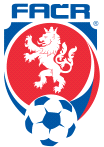 